The 2015 North Star Open
July 6-7th
at Dellwood Country Club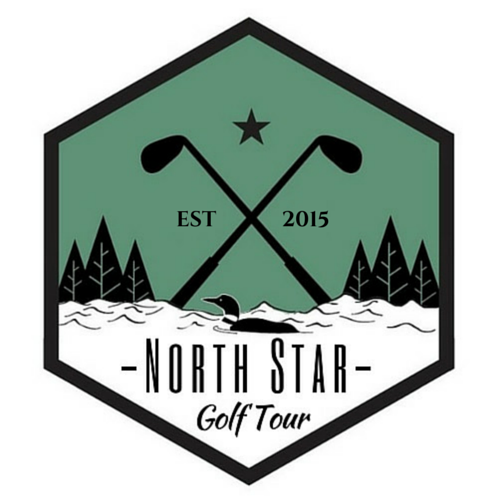 Entry FormName: ____________________________________________Address: __________________________________________City: __________________State: ___ Zip: _____ Phone: _________Cell Phone: ________ Date of Birth: __________________Email: _____________________________ 
Status (Circle One):  Professional / AmateurHandicap Index (Amateurs Only): ________ handicap cannot exceed 3.0GHIN # (Amateurs Only): ________ Professional Entry Fee - $500Amateur Entry Fee - $225
College Amateur Entry Fee - $125Payment Type: Check ____          Other____ specified over emailPlease write checks to:  KSGolf LLC - North Star OpenSend entry to: NSPGT
131 Canterbury Rd.
Circle Pines, MN 55014